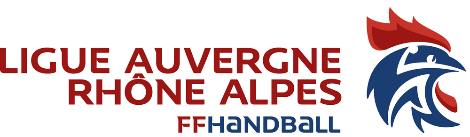 SEULES LES VERSIONS « TAPUSCRITES » SERONT ACCEPTÉESLes comités ont la responsabilité de l’envoi des dossiers en version numérique à la ligue, après avoir vérifié la présence de tous les documents nécessaires(*) le plus clairement possible, les sigles ne sont pas autorisésClub sous le n° d’affiliation duquel seront saisis l’engagement de l’équipe et  les listes de joueursLe dispositif de convention doit correspondre à une logique de projet s’inscrivant dans la politique territoriale et non à une logique d’opportunité découlant de situations conjoncturelles.Une convention peut rapprocher deux ou plusieurs clubs en vue de permettre une progression réciproque des effectifs et/ou des niveaux de jeu intéressant leurs équipes évoluant dans les divers niveaux de compétitions, et/ou de favoriser l’émergence d’une structure représentative forte, susceptible de dynamiser la pratique du Handball à l’échelle d’un département ou d’une région.La volonté de progrès doit être vérifiée par une qualification des intervenants, notamment l’encadrement technique, qualification acquise ou en formation.Le présent dossier de création comprend :L’objet de la convention : équipe(s) concernée(s) et niveau(x) de jeu (annexe 1)L’exposé des motifs (annexe 2)Les conditions de fonctionnement : ressources respectives apportées par chaque club, modalités de prise de décision, … (annexe 3)Les résultats attendus et les critères d’évaluation (annexe 4)Les principes retenus pour satisfaire les exigences de la Contribution Mutualisée des Clubs au Développement pour chacun des clubs concernés (annexe 5)Pour chaque club : un extrait numérisé de l’instance dirigeante ayant approuvé le principe et le contenu de la convention (une seule page mentionnant clairement la date et le lieu de la réunion, ainsi que les nom, prénom, fonction et numéro de licence du signataire ;l’avis motivé du conseil d’administration du ou des comités départementaux d’appartenance des clubs concernés ;Les clubs ci-dessus désignés (*) se regroupent pourLe cas échéant, autant de conventions différentes doivent être établies si les clubs souhaitent se rapprocher pour former des équipes appelées à évoluer aux niveaux national, régional ou départemental(*) Les clubs concernés doivent se situer à l’intérieur d’une zone géographique restreinte dont les limites font référence, notamment, par exemple, à celles d’une coopération intercommunale, telle que visée par le code général des collectivités territoriales.CLUB 4CLUB 5CLUB 6CONVENTION ENTRE CLUBS Article 25 des règlements générauxCadre réservé aux structures fédéralesCadre réservé aux structures fédéralesCadre réservé aux structures fédéralesDate de réception au Comité :Date de réception au Comité :Date de réception à la Ligue :Date de réception à la Ligue :CRÉATIONSAISON2020-2021NOM DE LA CONVENTION (*): CLUB PORTEUR (1)CLUB PORTEUR (1)CLUB PORTEUR (1)N° affiliationNom du club (en toutes lettres)Niveau de jeu1 - AUTRES CLUBSAUTRES CLUBSAUTRES CLUBSN° affiliationNom du club (en toutes lettres)Niveau de jeu2 - 3 - 4 - 5 - 6 - PréambuleConstitution du dossierCe dossier est à adresser par courrier électronique uniquement au siège du comité départemental selon la date inscrite dans la circulaire en fonction du niveau de jeu.Le comité traite les dossiers relevant de sa compétence, et transmet les autres à la Ligue avant la date inscrite dans la circulaire en fonction des niveaux de jeu.Annexe 1 – Equipes concernées, niveaux de jeu- favoriser l’émergence d’une structure représentative au niveau------------------------------------------------------------------------- favoriser l’existence d’une structure représentative au niveau(mettre une X dans la case correspondante)AURA- favoriser l’émergence d’une structure représentative au niveau------------------------------------------------------------------------- favoriser l’existence d’une structure représentative au niveau(mettre une X dans la case correspondante)DIVISION- promouvoir et développer le Handball sur le bassin de Populations concernéesMasculins(mettre une X dans la case correspondante)Populations concernéesFéminines(mettre une X dans la case correspondante)Catégorie(s)(Ex : + 16, - 18, -15, -13)Catégorie(s)(Ex : + 16, - 18, -15, -13)Catégorie(s)(Ex : + 16, - 18, -15, -13)Annexe 2 – Exposé des motifs A remplir par le club porteur en relation avec les clubs associésAnnexe 3 – Conditions de fonctionnement (ressources respectives apportées par chaque club, modalités de prise de décision, …)A remplir par le club porteur en relation avec les clubs associésAnnexe 4 – Résultats attendus, critères d’évaluation A remplir par le club porteur en relation avec les clubs associésAnnexe 5 – Principes retenus pour satisfaire les exigences de la Contribution Mutualisée des Clubs au Développementpour chacun des clubs concernés :Quel club prend en charge les exigences : - sportives ? : - techniques ? : - juges arbitres ? : - juges-arbitres jeunes ? :ApprobationsCLUB 1CLUB 1CLUB 1CLUB 1N°Nom du clubNom du PrésidentDate d’approbationDate d’approbation1CLUB 2CLUB 2CLUB 2CLUB 2N°Nom du clubNom du PrésidentDate d’approbationDate d’approbation2CLUB 3CLUB 3CLUB 3CLUB 3N°Nom du clubNom du PrésidentDate d’approbationDate d’approbation3N°Nom du clubNom du PrésidentDate d’approbation4N°Nom du clubNom du PrésidentDate d’approbation5N°Nom du clubNom du PrésidentDate d’approbation6Avis et DécisionAvis du conseil d’administration du comité départemental d’appartenance des clubs concernésAvis du conseil d’administration du comité départemental d’appartenance des clubs concernésDate :Date :Nom, prénom et numéro de licence du référent désigné par le comitéAvis du Conseil d’administration de la ligue régionale d’appartenance des clubs concernésAvis du Conseil d’administration de la ligue régionale d’appartenance des clubs concernésDate :Date :Nom, prénom et numéro de licence du référent désigné par la ligue